REPUBLIKA SRBIJA                                         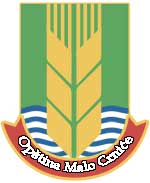 ОPŠTINA MALO CRNIĆESLUŽBA ZA BUDŽETSKU INSPEKCIJUBroj:Dana:KONTROLNA LISTA ZA VRŠENJE INSPEKCIJSKOG NADZORA ZA INDIREKTNE KORISNIKE BUDŽETSKIH SREDSTAVA I KORISNIKEJAVNIH SREDSTAVATABELA SA DEFINISANIM RASPONIMA POENACela kontrolna lista - ukupan broj bodova za odgovor ''da'': 73 (100%)Formula za utvrđivanje % = ukupan broj bodova za odgovor "da"/ 73 *100NAPOMENA: u svakom konkretnom slučaju se utvrđuje ukupan broj pitanja na koje je dat odgovor sa "da" ili "ne", odnosno isključuju se ona pitanja na koja kontrolisani subjekt, zbog svojih specifičnosti, nije mogao dati odgovor na neko od pitanja!Ova kontrolna lista će se koristiti za sve kategorije indirektnih korisnika budžetskih sredstava.UTVRĐEN BROJ BODOVA U NADZORU ZA ODGOVOR ''DA'':	( %)NAPOMENA: Lažno prikazivanje ili prikrivanje činjenica u kontrolnoj listi povlači sa sobom odgovarajuće pravne posledice zbog sastavljanja isprave neistinite sadržine radi dovođenja nadležnog organa u zabludu i stavljanja nadziranog subjekta u povoljniji položaj.Odgovorno lice korisnika javnih sredstva overava pečatom kontrolnu listu, a budžetski inspektor potvrđuje svojim potpisom sadržinu kontrolne listeBudžetski inspektor                                                                  Odgovorno lice korisnika ___________________                                                          ________________________IDENTIFIKACIONI PODACIIDENTIFIKACIONI PODACIIDENTIFIKACIONI PODACIPODACI O PRAVNOM LICUPODACI O PRAVNOM LICUPODACI O PRAVNOM LICUNaziv pravnog licaAdresaPIBMatični brojTelefon/faksInternet stranae-mailOsnivački aktStatutBr. reš. o upisu u sudski registarRačuni platnog prometaPODACI O ODGOVORNOM LICUPODACI O ODGOVORNOM LICUPODACI O ODGOVORNOM LICUIme i prezimeIme i prezimeFunkcijaFunkcijaRešenje o imenovanjuRešenje o imenovanjuJMBGJMBGTelefonTelefonLICE ZA KONTAKTLICE ZA KONTAKTLICE ZA KONTAKTIme i prezimeIme i prezimeFunkcijaFunkcijaTelefonTelefone-maile-mailI. RADNI ODNOSI I ZARADEI. RADNI ODNOSI I ZARADEI. RADNI ODNOSI I ZARADEI. RADNI ODNOSI I ZARADE1.Korisnik budžetskih sredstava doneo je odgovarajući Pravilnik o sistematizacijiDANE2.Ukupan broj zaposlenih na neodređeno vreme3.Saglasnost nadležne komisije za zasnivanje radnog odnosa sa novim licima radi popunjavanja slobodnih, odnosno upražnjenih radnih mesta kod korisnika javnih sredstava, u smislu člana 27e stav 35. Zakona o budžetskom sistemu, ukoliko takva lica postojeDANE4.Ukupan broj zaposlenih na određeno vreme zbog povećanog obima posla, lica angažovanih po osnovu ugovora o delu, ugovora o privremenim i povremenim poslovima, preko omladinske i studentske zadruge i lica angažovanih po drugim osnovamaDANE5.Saglasnost nadležne komisije, ukoliko je ukupan broj zaposlenih iz prethodnog stava veći od 10% od ukupnog broja zaposlenih kod korisnikaDANE6.Korisnik budžetskih sredstava doneo je neophodne interne opšte akte a u vezi prava, obaveza i odgovornosti iz radnog odnosa (pravilnik o radu, pojedinačni kolektivni ugovor)DANE7.Ukoliko je odgovor iz prethodnog pitanja potvrdan, odgovorite da li su navedeni akti usklađeni sa važećim propisimaDANE8.Radno-pravni akti zaposlenih sadrže sve propisane elemente, i u skladu su sa važećim propisima koji regulišu navedenu oblastDANE9.Za sve poslove za koje postoje ugovori o radu (rešenja) postoji sistematizovano radno mestoDANE10Zarade, naknade zarada i druga primanja se obračunavaju na način predviđen važećim zakonskim i podzakonskim aktimaDANEII. BUDZETSKI SISTEM II. BUDZETSKI SISTEM II. BUDZETSKI SISTEM II. BUDZETSKI SISTEM 11Finansijski plan usvojen na način i u rokovima propisanim zakonom i smernicama koje se odnose na budžet lokalne vlastiDANE12Finansijski plan usklađen je sa aproprijacijama u budžetu i izmenama i dopunama u toku budžetske godineDANE13Na internet stranici korisnika, ukoliko je ima, objavljen je finansijski plan za narednu godinu, kao i završni račun i finansijski izveštajiDANE14Ukoliko je finansijskim planom korisnika predviđeno da se određeni rashod i izdatak izvršava i iz sredstava budžeta i iz drugih prihoda, izmirenje tog rashoda i izdatka prvo se vrši iz prihoda iz tih drugih izvoraDANE15Plaćanja određenog rashoda vrše se do visine rashoda i izdatka koje odredi lokalni organ uprave nadležan za finansije (obaveštenjem o dodeli kvota) a u skladu sa finansijskim planomDANE16Preuzete obaveze indirektnog korisnika budžetskih sredstava odgovaraju aproprijaciji koja je odobrena za tu namenu u toj budžetskoj godiniDANE17Postoje preuzete obaveze po ugovoru koje se odnose na kapitalne izdatke i zahtevaju plaćanje u više godina u skladu sa predviđenim sredstvima iz pregleda planiranih kapitalnih izdataka budžetskih korisnika za tekuću i naredne dve budžetske godine u opštem delu budžeta za tekuću godinuDANE18Ukoliko je odgovor na prethodno pitanje potvrdan, odgovorite da li je pre pokretanja postupka javne nabavke za preuzimanje obaveza po ugovoru za kapitalne projekte, pribavljena saglasnost nadležnog organaDANE19Postoje preuzete obaveze po ugovoru koji zbog prirode rashoda (u okviru klase 42 - Korišćenje roba i usluga), zahteva plaćanje u više godinaDANE20Ukoliko je odgovor na prethodno pitanje potvrdan, odgovorite da li je pre pokretanja postupka javne nabavke za preuzimanje obaveza po ugovoru koji zbog prirode rashoda zahteva plaćanje u više godina, pribavljena saglasnost nadležnog organaDANE21Obaveze su preuzete na osnovu pisanog ugovora ili drugog pravnog akta koji je sačinjen i potpisan, u skladu sa pozitivnim zakonskim propisima, pre izvršenja samog posla i plaćanja obavezeDANE22Korisnik budžetskih sredstava je obavestio trezor lokalne vlasti o nameri preuzimanja obavezaDANE23Nakon potpisivanja ugovora ili drugog pravnog akta kojim se preuzima obaveza, korisnik budžetskih sredstava je obavestio trezor lokalne vlasti o preuzimanju obaveze i predviđenim uslovima i rokovima plaćanja kao i o njihovim eventualnim izmenamaDANE24Ugovore koje je korisnik budžetskih sredstava zaključio o nabavci dobara, finansijske imovine, pružanju usluga ili izvođenju građevinskih radova, zaključeni su u skladu sa propisima koji regulišu javne nabavkeDANE25Rashodi i izdaci korisnika budžetskih sredstava su izvršeni uz postojanje odgovarajuće računovodstvene dokumentacije i uz postojanje odgovarajućeg pravnog osnova u skladu sa zakonomDANE26Do isteka fiskalne godine, korisnik budžetskih sredstava vratio je neutrošena, a preneta sredstva predviđena aktom o budžetu, u skladu sa podzakonskim aktom kojim je regulisana navedena oblastDANEIII. BUDZETSKO RAČUNOVODSTVO III. BUDZETSKO RAČUNOVODSTVO III. BUDZETSKO RAČUNOVODSTVO III. BUDZETSKO RAČUNOVODSTVO 27Korisnik budžetskih sredstava ima usvojen interni opšti akt - pravilnik, kojim uređuje organizaciju računovodstvenog sistema; interne računovodstvene kontrolne postupke; lica koja su odgovorna za zakonitost, ispravnost i sastavljanje isprava o poslovnoj promeni i drugom događaju, kretanje računovodstvenih isprava kao i rokove za njihovo dostavljanje.DANE28Transakcije i ostali događaji evidentiraju se u trenutku kada se gotovinska sredstva prime, odnosno isplate a u skladu sa gotovinskom osnovom kao osnovom za vođenje budžetskog računovodstvaDANE29Funkcije naredbodavca i računopolagača se ne poklapajuDANE30Indirektni korisnik sastavlja godišnji finansijski izveštaj na osnovu evidencija o primljenim sredstvima i izvršenim plaćanjima koja su usaglašena sa trezorom, kao i na osnovu drugih analitičkih evidencija koje vodiDANE31Indirektni korisnik budžetskih sredstava sastavlja tromesečno periodične izveštaje o izvršenju budžeta i dostavlja direktnom korisniku u roku od deset dana po isteku tromesečja, za potrebe planiranja i kontrole izvršenja budžeta.DANE32Računovodstvene isprave sadrže sve podatke potrebne za knjiženje u poslovnim knjigama tako da se iz isprave o poslovnoj promeni može saznati osnov nastale promene.DANE33Knjiženja u poslovnim knjigama vrše se na osnovu validnih računovodstvenih dokumenata o nastaloj poslovnoj promeni i drugom događajuDANE34Računovodstvene isprave su potpisane od strane lica koje je ispravu sastavilo, lica koje je ispravu kontrolisalo i lica odgovornog za nastalu poslovnu promenu i drugi događajDANE35Računovodstvene isprave sastavljaju se u potrebnom broju primeraka, na mestu i u vreme nastanka poslovnog događajaDANE36Lica odgovorna za sastavljanje i kontrolu računovodstvenih isprava svojim potpisom na ispravi garantuju da je istinita i da verno prikazuje poslovnu promenu.DANE37Računovodstvene isprave knjiže se istog dana, a najkasnije narednog dana od dana dobijanja računovodstvene isprave.DANE38Poslovne knjige vode se po sistemu dvojnog knjigovodstva, hronološki, uredno i ažurno u skladu sa strukturom konta koja je propisana Pravilnikom o standardnom klasifikacionom okviru i kontnom planu za budžetski sistemDANE39Usklađivanje poslovnih knjiga, popis imovine i obaveza i usaglašavanje imovine i obaveza izvršeno je u propisanim rokovimaDANE40Poslovne knjige zaključuju se posle sprovedenih evidencija svih ekonomskih transakcija i obračuna na kraju budžetske godine a u propisanim rokovimaDANE41Način i rokovi vršenja popisa i usklađivanja knjigovodstvenog stanja sa stvarnim, izvršeni su u skladu sa pozitivnom zakonskim propisima koji regulišu navedenu oblastDANE42Nepokretnosti, oprema, nematerijalna i ostala imovina u poslovnim knjigama evidentirani su prema nabavnoj vrednosti umanjenoj za ispravku vrednosti po osnovu amortizacijeDANE43Finansijski izveštaji sastavljaju se na osnovu evidencija o primljenim sredstvima i izvršenim plaćanjima koja su usaglašena sa glavnom knjigom trezora, kao i na osnovu drugih analitičkih evidencija koje se vodeDANE44Poslovne knjige, finansijski izveštaji i računovodstvene isprave čuvaju na način i u propisanim rokovimaDANE45Za vođenje poslovnih knjiga koristi se softver koji obezbeđuje očuvanje podataka o svim proknjiženim transakcijama, funkcionisanje sistema internih računovodstvenih kontrola i koji onemogućava brisanje proknjiženih poslovnih promenaDANEIV. JAVNE NABAVKEIV. JAVNE NABAVKEIV. JAVNE NABAVKEIV. JAVNE NABAVKE46Interni akt kojim se bliže uređuju postupci javnih nabavki unutar naručioca je donet i objavljen u skladu sa pozitivnim zakonskim propisimaDANE47Svojim aktom kojim se uređuje sistematizacija radnih mesta, naručilac je odredio radno mesto u okviru kojeg će se obavljati poslovi javnih nabavkiDANE48Ukoliko je ukupna procenjena vrednost javnih nabavki na godišnjem nivou veća od 25.000.000,00 dinara da li naručilac ima najmanje jednog službenika za javne nabavke sa položenim stručnim ispitomDANE49Komunikacija u postupcima javnih nabavki i u vezi sa obavljanjem poslova javnih nabavki obavljena je u skladu sa ZakonomDANE50Ukupna procenjena vrednost javnih nabavki na godišnjem nivou je veća od milijardu dinaraDANE51Ukoliko je odgovor na prethodno pitanje potvrdan odgovorite da li je donet Interni plan za sprečavanje korupcije u javnim nabavkama, donet i objavljen u skladu sa pozitivnim zakonskim propisimaDANE52U postupcima javnih nabavki obezbeđuje se zaštita podataka, dokumentacija i evidentiranje postupkaDANE53Naručilac je doneo godišnji Plan javnih nabavkiDANE54Plan javnih nabavki donet je i objavljen na način, u formi i sadržini propisanim pozitivnim zakonskim propisimaDANE55Pre pokretanja postupka javne nabavke ispunjeni su uslovi za pokretanje propisani zakonom a obaveze koje su preuzete ugovorom o javnim nabavkama ugovarane su u skladu sa propisima kojima se uređuje budžetski sistem, odnosno raspolaganje finansijskim sredstvimaDANE56Odluka o pokretanju postupka je doneta i sadrži sve elemente propisane ZakonomDANE57Rešenje o obrazovanju komisije je doneto i sadrži sve elemente propisane ZakonomDANE58Članovi komisije potpisali su izjavu o odsustvu sukoba interesaDANE59Sve vrste oglasa o javnoj nabavci imaju sadržinu i objavljeni su na način propisan ZakonomDANE60Konkursna dokumentacija kao i njene eventualne izmene i dopune, sadrži sve elemente, pripremljena je i objavljena (dostavljena) na način propisan pozitivnim zakonskim propisimaDANE61Procenjena vrednost javne nabavke određena je na način propisan ZakonomDANE62Poštovane su odredbe Zakona o određivanju i korišćenju tehničke specifikacije i standardDANE63Prijem i otvaranje ponuda sprovedeni su u skladu sa Zakonom a Zapisnik o otvaranju ponuda/prijava vođen je na način propisan ZakonomDANE64Ponuđači su dokazivali da ispunjavaju obavezne i dodatne uslove, uslove iz konkursne dokumentacije na način propisan Zakonom i konkursnom dokumentacijomDANE65Pisani Izveštaj o stručnoj oceni ponuda/prijava sačinjen je na način propisan ZakonomDANE66U zavisnosti od ispunjenosti uslova za dodelu ugovora/odluke o zaključenju okvirnog sporazuma ili priznavanju kvalifikacije, naručilac je doneo:DANE- Odluku o dodeli ugovora, sačinjenu i objavljenu na način i u rokovima propisanim ZakonomDANE- Odluku o obustavi postupka, sačinjenu i objavljenu na način i u rokovima propisanim ZakonomDANE67Ponuđačima je omogućen uvid u dokumentaciju o sprovedenom postupku javne nabavkeDANE68Ugovor/okvirni sporazum zaključen je na način i u roku propisanom zakonomDANE69Ukoliko je ugovor/sporazum zaključen, obaveštenje o zaključenom ugovoru o javnoj nabavci ili okvirnom sporazumu objavljeno je na način i u roku propisanom ZakonomDANE70Ukoliko postoji, izmena ugovora nakon zaključenja ugovora izvršena je i objavljena na način i u rokovima propisanim ZakonomDANE71Naručilac prikuplja i evidentira podatke o postupcima javnih nabavki i zaključenim ugovorima o javnim nabavkamaDANE72Naručilac je postupke javnih nabavki male vrednosti kao i nabavke čija procenjena vrednost nije veća od 500.000 dinara, sprovodio uz poštovanje svih odredbi Zakona, posebno imajući u vidu odredbe čl. 39 Zakona o javnim nabavkamaDANE73Naručilac je postupao po nalozima i odlukama Republičke komisije za zaštitu prava u postupcima javnih nabavkiDANER. br.Stepen rizikaBroj bodova u nadzoru u %1.Neznatan90-1002.Nizak80-903.Srednji65-804.Visok50-655.Kritičan50 i manje